c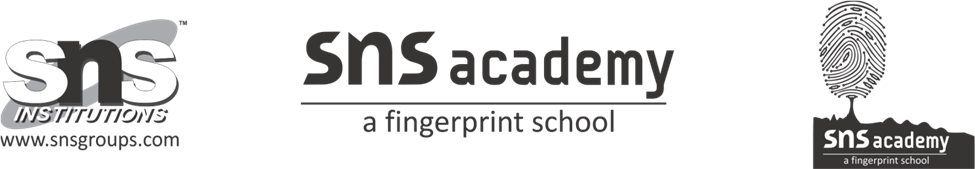 PERIODIC TEST -1 (2022 – 2023)NAME: ______________                                                            GRADE: 9SUBJECT: ENGLISH                                                                  DATE:12.07.2022TIME: 1 ½ HOUR                                                                         TOTAL MARKS: 40 I. Read the passage given below and answer the questions:             (5 marks)                     Grandpa saves baby from fire A heroic grandfather saved the life of his two-month-old grandson from a fire that gutted his daughter and son-in-law's Umlazi home on Saturday afternoon. Sam Mbabane told The Herald that he and his wife were visiting their daughter when the fire started. Their daughter was hanging up washing in the garden. Mbabane explains he was in the lounge, holding his grandson when he smelled smoke. He left the baby in the lounge and went to investigate. “As I opened the kitchen door at the back of the house I was engulfed by smoke. I could see there was already smoke billowing out of the windows at the back of the house,” he said. He realized he had to get back to his wife and grandson. He tied a damp cloth around his mouth and ran back to the lounge. “I shouted at my wife to escape through the front door. Then I grabbed the baby and followed her. It would have been safer for me just to escape through the back door, but I couldn’t leave my wife and grandchild alone." Once outside, the family could do nothing while they watched the house burn down. Neighbors and friends made desperate attempts to save the burning house but to no avail. The Umlazi Fire Department was summoned but arrived too late to save the building. Sipho Mdakane, a son-in-law to Mbabane, who was not at home when the fire broke out, said that emergency officials arrived when his house was already gutted. “The first fire truck to arrive ran out of water. A second truck only arrived later, after being escorted by police because its license had expired,” he said. “The response from the fire department was appalling. I’m grateful that my family escaped unharmed. I’m not concerned about the material loss,” said Hlubi Mdakane, the tearful mother of baby Ndu. "I’m so grateful that my grandson is safe but the family is in shock. We have lost a lot,” said Mbabane. An electrical fault in the ceiling is believed to have been the cause of the fire.1. Arrange these events in the correct order.                                                   (2)(a) He tied a damp cloth around his face. (b) He ran back to the lounge. (c) Mr Mbabane smelled smoke. (d) He found smoke in the kitchen.2. Where was the baby’s mother when the fire started?                                  (1)3. To whom did the house belong? Who lived in the house?                                 (2)II. WRITING:                                                                                               (2 x 5 = 10)4. Your sister and you decided to give your mother a day off from the kitchen on her birthday. Write a diary entry in 100-150 words on how you managed to run the kitchen without your mother’s assistance.5. Complete the story within 100 – 150 words. You walk back home from school and suddenly you see a door hanging in the air thenIII. GRAMMAR:                                                                                              (5x 1 = 5)Change the Tenses of the Following Sentences, as Directed6. Robert ate all the cookies. (Present Perfect Tense)7. I have finished my assignment. (Past Perfect Tense)8. Mr. Bert had taught for five years. (Past Perfect Continuous Tense).9. The baby cried for hours. (Present Perfect Continuous Tense)10. The baby cried for hours. (Present Perfect Continuous Tense)III. LITERATURE:                                                                                                Read the poem lines given below and answer the questions:               (4 x 1 = 4) “Two roads diverged in a yellow wood,  And sorry I could not travel both  And be one traveller, long I stood  And looked down one as far as I could  To where it bent in the undergrowth;”11. Find out the rhyme scheme used in the poem.12. Mention the literary device used in this poem.13. Who does the ‘I’ refers to in this poem.14. What does the road refer to here?  Answer each of these questions in a short passage (about 30 words)     (3 x 2 = 6)15. Mention the reason for the county inspector’s visit to Mrs. Margie’s house.       16. How does the poet describe two roads in the poem “The Road Not Taken”?                                                17. How do they describe the old school in the story “The fun they had”?                Answer the question in two or three paragraphs (100 – 150 words)    (2 x 5 = 10)18. What would have happened to the child in the end? Did he find his parents?19. Do you agree with Margie that schools today are more fun than the school in the story? Give reasons for your answer.
